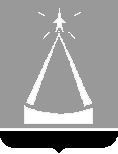 ГЛАВА  ГОРОДСКОГО  ОКРУГА  ЛЫТКАРИНО МОСКОВСКОЙ  ОБЛАСТИПОСТАНОВЛЕНИЕг.о. ЛыткариноО признании утратившим силу административного регламента предоставления муниципальной услуги «Выдача архивных справок, архивных выписок, архивных копий и информационных писем на основании архивных документов, созданных с 1 января 1994 года» В соответствии с Законом Московской области от 07.07.2023                         № 137/2023-ОЗ «О прекращении осуществления органами местного самоуправления городских округов Московской области отдельных государственных полномочий Московской области по хранению, комплектованию, учету и использованию архивных документов, отнесенных к собственности Московской области, и внесении изменений в законы Московской области «Об архивном деле в Московской области» и «О собственности Московской области», постановлением главы городского округа Лыткарино от 28.09.2023 № 584-п «О передаче архивных фондов и архивных коллекций, находящихся в собственности городского округа Лыткарино», постановляю:Признать утратившим силу административный регламент предоставления муниципальной услуги «Выдача архивных справок, архивных выписок, архивных копий и информационных писем на основании архивных документов, созданных с 1 января 1994 года», утвержденный постановлением главы городского округа от 14.07.2021 № 383-п. Заместителю главы городского округа Лыткарино – управляющему делами Е.С. Завьяловой обеспечить опубликование настоящего постановления в установленном порядке и размещение на официальном сайте городского округа Лыткарино Московской области в сети «Интернет». Настоящее постановление вступает в силу с даты его официального опубликования.4. Контроль за исполнением настоящего постановления возложить на заместителя главы городского округа – управляющего делами Е.С. Завьялову.К.А. КравцовЗаместитель главы Администрации - управляющий делами Администрации  городского округа Лыткарино                                                Е.С. ЗавьяловаЮридический отдел Администрации  городского округа ЛыткариноРассылка:1.В дело «П»2.Заместитель главы Администрации - управляющий      делами Администрации городского округа Лыткарино3.Юридический отдел Администрации городского округа Лыткарино